«Волжский оптовый питомник плодово-ягодных и декоративных культур»                    Оптомсаженцы.рф     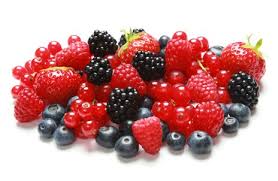 Продажа саженцев ягодных культур.  Крупный опт ЕЖЕВИКА,  КЛУБНИКА, ГОЛУБИКА,  МАЛИНА, ЖИМОЛОСТЬ, СМОРОДИНА, КРЫЖОВНИК.Плодовые культурыДекоративные культурыЛекарственные растенияИ.п. Пеньков Александр Леонидович  8 960 091 59 39 (Вайбер Вотсап) 8 999 195 10 67 8 927 857 41 91 pitomnikvolga@gmail.com  Прайс на 2021 год «Волжский оптовый питомник плодово-ягодных и декоративных культур»                    Оптомсаженцы.рф     Продажа саженцев ягодных культур.  Крупный опт ЕЖЕВИКА,  КЛУБНИКА, ГОЛУБИКА,  МАЛИНА, ЖИМОЛОСТЬ, СМОРОДИНА, КРЫЖОВНИК.Плодовые культурыДекоративные культурыЛекарственные растенияИ.п. Пеньков Александр Леонидович  8 960 091 59 39 (Вайбер Вотсап) 8 999 195 10 67 8 927 857 41 91 pitomnikvolga@gmail.com  Прайс на 2021 год «Волжский оптовый питомник плодово-ягодных и декоративных культур»                    Оптомсаженцы.рф     Продажа саженцев ягодных культур.  Крупный опт ЕЖЕВИКА,  КЛУБНИКА, ГОЛУБИКА,  МАЛИНА, ЖИМОЛОСТЬ, СМОРОДИНА, КРЫЖОВНИК.Плодовые культурыДекоративные культурыЛекарственные растенияИ.п. Пеньков Александр Леонидович  8 960 091 59 39 (Вайбер Вотсап) 8 999 195 10 67 8 927 857 41 91 pitomnikvolga@gmail.com  Прайс на 2021 год «Волжский оптовый питомник плодово-ягодных и декоративных культур»                    Оптомсаженцы.рф     Продажа саженцев ягодных культур.  Крупный опт ЕЖЕВИКА,  КЛУБНИКА, ГОЛУБИКА,  МАЛИНА, ЖИМОЛОСТЬ, СМОРОДИНА, КРЫЖОВНИК.Плодовые культурыДекоративные культурыЛекарственные растенияИ.п. Пеньков Александр Леонидович  8 960 091 59 39 (Вайбер Вотсап) 8 999 195 10 67 8 927 857 41 91 pitomnikvolga@gmail.com  Прайс на 2021 год «Волжский оптовый питомник плодово-ягодных и декоративных культур»                    Оптомсаженцы.рф     Продажа саженцев ягодных культур.  Крупный опт ЕЖЕВИКА,  КЛУБНИКА, ГОЛУБИКА,  МАЛИНА, ЖИМОЛОСТЬ, СМОРОДИНА, КРЫЖОВНИК.Плодовые культурыДекоративные культурыЛекарственные растенияИ.п. Пеньков Александр Леонидович  8 960 091 59 39 (Вайбер Вотсап) 8 999 195 10 67 8 927 857 41 91 pitomnikvolga@gmail.com  Прайс на 2021 год «Волжский оптовый питомник плодово-ягодных и декоративных культур»                    Оптомсаженцы.рф     Продажа саженцев ягодных культур.  Крупный опт ЕЖЕВИКА,  КЛУБНИКА, ГОЛУБИКА,  МАЛИНА, ЖИМОЛОСТЬ, СМОРОДИНА, КРЫЖОВНИК.Плодовые культурыДекоративные культурыЛекарственные растенияИ.п. Пеньков Александр Леонидович  8 960 091 59 39 (Вайбер Вотсап) 8 999 195 10 67 8 927 857 41 91 pitomnikvolga@gmail.com  Прайс на 2021 год КЛУБНИКА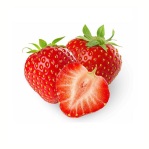 10 000 РУБ50 000 РУБ100 000 РУБЗАМЕТКИ1Антеа окс18 руб.16 руб.15 руб.Окс, посажены в августе, сентябре 2020 года в виде садика (школки) в открытый грунт.2Клери окс18 руб16 руб.15 руб.Окс, посажены в августе, сентябре 2020 года в виде садика (школки) в открытый грунт.3Хоней окс18 руб16 руб.15 руб.Окс, посажены в августе, сентябре 2020 года в виде садика (школки) в открытый грунт.4Априка окс18 руб16 руб.15 руб.Окс, посажены в августе, сентябре 2020 года в виде садика (школки) в открытый грунт.5Онда окс18 руб16 руб.15 руб.Окс, посажены в августе, сентябре 2020 года в виде садика (школки) в открытый грунт.6Мармолада окс18 руб16 руб.15 руб.Окс, посажены в августе, сентябре 2020 года в виде садика (школки) в открытый грунт.7Фестивальная окс18 руб16 руб.15 руб.Окс, посажены в августе, сентябре 2020 года в виде садика (школки) в открытый грунт.8Гала Чив окс18 руб16 руб.15 руб.Окс, посажены в августе, сентябре 2020 года в виде садика (школки) в открытый грунт.9Летиция окс18 руб16 руб.15 руб.Окс, посажены в августе, сентябре 2020 года в виде садика (школки) в открытый грунт.10Элиани окс18 руб16 руб.15 руб.Окс, посажены в августе, сентябре 2020 года в виде садика (школки) в открытый грунт.11Флер окс18 руб16 руб.15 руб.Окс, посажены в августе, сентябре 2020 года в виде садика (школки) в открытый грунт.12Джоли18 руб16 руб.15 руб.Окс, посажены в августе, сентябре 2020 года в виде садика (школки) в открытый грунт.13Азия18 руб16 руб.15 руб.Окс, посажены в августе, сентябре 2020 года в виде садика (школки) в открытый грунт.14Брилла20 руб20 руб.20 руб.Окс, посажены в августе, сентябре 2020 года в виде садика (школки) в открытый грунт.15Магнус18 руб16 руб.15 руб.Окс, посажены в августе, сентябре 2020 года в виде садика (школки) в открытый грунт.16Фенелла18 руб16 руб.15 руб.Окс, посажены в августе, сентябре 2020 года в виде садика (школки) в открытый грунт.17Сенсация 18 руб16 руб.15 руб.Окс, посажены в августе, сентябре 2020 года в виде садика (школки) в открытый грунт.18Дели 18 руб16 руб.15 руб.Окс, посажены в августе, сентябре 2020 года в виде садика (школки) в открытый грунт.19Кальдерон 18 руб16 руб.15 руб.Окс, посажены в августе, сентябре 2020 года в виде садика (школки) в открытый грунт.20Квики 18 руб16 руб.15 руб.Окс, посажены в августе, сентябре 2020 года в виде садика (школки) в открытый грунт.21Кабрилла 20 руб.20 руб.20 руб.Окс, посажены в августе, сентябре 2020 года в виде садика (школки) в открытый грунт.22Перчинкью 18 руб16 руб.15 руб.Окс, посажены в августе, сентябре 2020 года в виде садика (школки) в открытый грунт.23Люция 18 руб16 руб.15 руб.Окс, посажены в августе, сентябре 2020 года в виде садика (школки) в открытый грунт.24Лималексия 18 руб16 руб.15 руб.Окс, посажены в августе, сентябре 2020 года в виде садика (школки) в открытый грунт.25Файт 18 руб16 руб.15 руб.Окс, посажены в августе, сентябре 2020 года в виде садика (школки) в открытый грунт.26Молинг Столетие 18 руб16 руб.15 руб.Окс, посажены в августе, сентябре 2020 года в виде садика (школки) в открытый грунт.27Аллегро 18 руб16 руб.15 руб.Окс, посажены в августе, сентябре 2020 года в виде садика (школки) в открытый грунт.28Венди 18 руб16 руб.15 руб.Окс, посажены в августе, сентябре 2020 года в виде садика (школки) в открытый грунт.29Талиа 18 руб16 руб.15 руб.Окс, посажены в августе, сентябре 2020 года в виде садика (школки) в открытый грунт.30Скала 18 руб16 руб.15 руб.Окс, посажены в августе, сентябре 2020 года в виде садика (школки) в открытый грунт.31Ами 18 руб16 руб.15 руб.Окс, посажены в августе, сентябре 2020 года в виде садика (школки) в открытый грунт.32Сальса, Нанди.18 руб16 руб.15 руб.Окс, посажены в августе, сентябре 2020 года в виде садика (школки) в открытый грунт.ЕЖЕВИКА  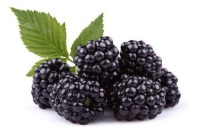 10 000 РУБ50 000 РУБ100 000 РУБЗАМЕТКИ(на осень 2021 некоторые сорта будут от 70  руб. разведение верхушками окс и зкс оптом.)Натчез  р9150 руб.140 руб.130 руб.Рассада в кассетах этого сорта *от 10 000 рублей = 110 руб. за 1 шт.Рассада в кассетах этого сорта* от 50 000 рублей = 100 руб. за 1 шт.Рассада в кассетах этого сорта* от 100 000 рублей = 90 руб. за 1 шт.Джамбо р9150 руб.140 руб.130 руб.Рассада в кассетах этого сорта *от 10 000 рублей = 110 руб. за 1 шт.Рассада в кассетах этого сорта* от 50 000 рублей = 100 руб. за 1 шт.Рассада в кассетах этого сорта* от 100 000 рублей = 90 руб. за 1 шт.Блек Сатин р9150 руб.140 руб.130 руб.Рассада в кассетах этого сорта *от 10 000 рублей = 110 руб. за 1 шт.Рассада в кассетах этого сорта* от 50 000 рублей = 100 руб. за 1 шт.Рассада в кассетах этого сорта* от 100 000 рублей = 90 руб. за 1 шт.Бжезина р9150 руб.140 руб.130 руб.Рассада в кассетах этого сорта *от 10 000 рублей = 110 руб. за 1 шт.Рассада в кассетах этого сорта* от 50 000 рублей = 100 руб. за 1 шт.Рассада в кассетах этого сорта* от 100 000 рублей = 90 руб. за 1 шт.Трипл Краун р9150 руб.140 руб.130 руб.Рассада в кассетах этого сорта *от 10 000 рублей = 110 руб. за 1 шт.Рассада в кассетах этого сорта* от 50 000 рублей = 100 руб. за 1 шт.Рассада в кассетах этого сорта* от 100 000 рублей = 90 руб. за 1 шт.Честр Торлнес р9150 руб.140 руб.130 руб.Рассада в кассетах этого сорта *от 10 000 рублей = 110 руб. за 1 шт.Рассада в кассетах этого сорта* от 50 000 рублей = 100 руб. за 1 шт.Рассада в кассетах этого сорта* от 100 000 рублей = 90 руб. за 1 шт.Торнфри р9150 руб.140 руб.130 руб.Рассада в кассетах этого сорта *от 10 000 рублей = 110 руб. за 1 шт.Рассада в кассетах этого сорта* от 50 000 рублей = 100 руб. за 1 шт.Рассада в кассетах этого сорта* от 100 000 рублей = 90 руб. за 1 шт.Лох Несс р9150 руб.140 руб.130 руб.Рассада в кассетах этого сорта *от 10 000 рублей = 110 руб. за 1 шт.Рассада в кассетах этого сорта* от 50 000 рублей = 100 руб. за 1 шт.Рассада в кассетах этого сорта* от 100 000 рублей = 90 руб. за 1 шт.Апачи р9150 руб.140 руб.130 руб.Рассада в кассетах этого сорта *от 10 000 рублей = 110 руб. за 1 шт.Рассада в кассетах этого сорта* от 50 000 рублей = 100 руб. за 1 шт.Рассада в кассетах этого сорта* от 100 000 рублей = 90 руб. за 1 шт.Торлнес Эвергрин р9150 руб.140 руб.130 руб.Рассада в кассетах этого сорта *от 10 000 рублей = 110 руб. за 1 шт.Рассада в кассетах этого сорта* от 50 000 рублей = 100 руб. за 1 шт.Рассада в кассетах этого сорта* от 100 000 рублей = 90 руб. за 1 шт.Тайбери р11150 руб.140 руб.130 руб.Рассада в кассетах этого сорта *от 10 000 рублей = 110 руб. за 1 шт.Рассада в кассетах этого сорта* от 50 000 рублей = 100 руб. за 1 шт.Рассада в кассетах этого сорта* от 100 000 рублей = 90 руб. за 1 шт.Букенгем Тайбери р11150 руб.140 руб.130 руб.Рассада в кассетах этого сорта *от 10 000 рублей = 110 руб. за 1 шт.Рассада в кассетах этого сорта* от 50 000 рублей = 100 руб. за 1 шт.Рассада в кассетах этого сорта* от 100 000 рублей = 90 руб. за 1 шт.Небеса Могут Подождать р9150 руб.140 руб.130 руб.Рассада в кассетах этого сорта *от 10 000 рублей = 110 руб. за 1 шт.Рассада в кассетах этого сорта* от 50 000 рублей = 100 руб. за 1 шт.Рассада в кассетах этого сорта* от 100 000 рублей = 90 руб. за 1 шт.Навахо р9150 руб.140 руб.130 руб.Рассада в кассетах этого сорта *от 10 000 рублей = 110 руб. за 1 шт.Рассада в кассетах этого сорта* от 50 000 рублей = 100 руб. за 1 шт.Рассада в кассетах этого сорта* от 100 000 рублей = 90 руб. за 1 шт.Вождь Джозеф р9150 руб.140 руб.130 руб.Рассада в кассетах этого сорта *от 10 000 рублей = 110 руб. за 1 шт.Рассада в кассетах этого сорта* от 50 000 рублей = 100 руб. за 1 шт.Рассада в кассетах этого сорта* от 100 000 рублей = 90 руб. за 1 шт.Логанбери р11150 руб.140 руб.130 руб.Рассада в кассетах этого сорта *от 10 000 рублей = 110 руб. за 1 шт.Рассада в кассетах этого сорта* от 50 000 рублей = 100 руб. за 1 шт.Рассада в кассетах этого сорта* от 100 000 рублей = 90 руб. за 1 шт.Лох Тей р9150 руб.140 руб.130 руб.Рассада в кассетах этого сорта *от 10 000 рублей = 110 руб. за 1 шт.Рассада в кассетах этого сорта* от 50 000 рублей = 100 руб. за 1 шт.Рассада в кассетах этого сорта* от 100 000 рублей = 90 руб. за 1 шт.Прайм Арк Фридом р9150 руб.140 руб.130 руб.Рассада в кассетах этого сорта *от 10 000 рублей = 110 руб. за 1 шт.Рассада в кассетах этого сорта* от 50 000 рублей = 100 руб. за 1 шт.Рассада в кассетах этого сорта* от 100 000 рублей = 90 руб. за 1 шт.Вошита (Вошито, Аучита, Аушита) р9150 руб.140 руб.130 руб.Рассада в кассетах этого сорта *от 10 000 рублей = 110 руб. за 1 шт.Рассада в кассетах этого сорта* от 50 000 рублей = 100 руб. за 1 шт.Рассада в кассетах этого сорта* от 100 000 рублей = 90 руб. за 1 шт.Коламбия Стар р9150 руб.140 руб.130 руб.Рассада в кассетах этого сорта *от 10 000 рублей = 110 руб. за 1 шт.Рассада в кассетах этого сорта* от 50 000 рублей = 100 руб. за 1 шт.Рассада в кассетах этого сорта* от 100 000 рублей = 90 руб. за 1 шт.Блек Меджик р9150 руб.140 руб.130 руб.Рассада в кассетах этого сорта *от 10 000 рублей = 110 руб. за 1 шт.Рассада в кассетах этого сорта* от 50 000 рублей = 100 руб. за 1 шт.Рассада в кассетах этого сорта* от 100 000 рублей = 90 руб. за 1 шт.МАЛИНА 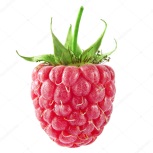 ОТ 10 000 РУБОТ 50 000 РУБОТ 100 000 РУБЗАМЕТКИПолана (окс и зкс в зависимости от времени)100руб.90 руб.80 руб.Рем.    Херитейдж (окс и зкс в зависимости от времени)100руб.90 руб.80 руб.рем Кумберленд (окс и зкс в зависимости от времени)100руб.90 руб.80 руб.Черная малина Блек Джевл150 руб.140 руб.130 рубЧерная Малина   в нашем климате урожайней Кумберленда на 20 % Саженцы зкс в р11 (1 литр)Глен Ди 150 руб.140 руб130 рубПоздний сорт Саженцы зкс в р11 (1 литр)Пшехиба 150 руб.140 руб130 рубРанний Саженцы зкс в р11 (1 литр)Соколица 150 руб.140 руб130 рубСр. ран. Саженцы зкс в р11 (1 литр)Золотая зюгана 150 руб.140 руб130 рубРем Саженцы зкс в р11 (1 литр)Патриция150 руб.140 руб130 рубСреднеранний Саженцы зкс в р11 (1 литр)Геракл150 руб.140 руб130 рубРем. Саженцы зкс в р11 (1 литр)ОранжевоеЧудо150 руб.140 руб130 рубРем. Оранжевая малина. Саженцы зкс в р11 (1 литр)Брянское Диво150 руб.140 руб130 рубРем. Саженцы зкс в р11 (1 литр)Атлант150 руб.140 руб130 рубРем. Саженцы зкс в р11 (1 литр)Химбо Топ150 руб.140 руб130 рубРем. Саженцы зкс в р11 (1 литр)Жозели 150 руб.140 руб130 рубРем. Саженцы зкс в р11 (1 литр)Монтрессор 150 руб.140 руб130 рубРем. Саженцы зкс в р11 (1 литр)Желтый Гигант150 руб.140 руб130 рубСредний сорт (желтый) Саженцы зкс в р11 (1 литр)Рубиновое ожерелье150 руб.140 руб130 рубРем. Саженцы зкс в р11 (1 литр)Радзиева 150 руб.140 руб130 рубРанний. Саженцы зкс в р11 (1 литр)Кванза 150 руб.140 руб130 рубРем. Саженцы зкс в р11 (1 литр)Гусар150 руб.140 руб130 рубРанний Саженцы зкс в р11 (1 литр)Маравилла 150 руб140 руб130 рубРем Саженцы зкс в р11 (1 литр)СМОРОДИНА 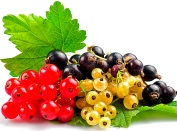 ОТ 10 000 РУБ.ОТ 50 000 РУБ.ОТ 100 000 РУБЗАМЕТКИЭкзотика110  руб100 руб90 рубЧерная смородина зкс пакет 1 литрКатюша110  руб100 руб90 рубЧерная смородина зкс пакет 1 литрВаловая110  руб100 руб90 рубЧерная смородина зкс пакет 1 литрБолеро110  руб100 руб90 рубЧерная смородина зкс пакет 1 литрТитания110  руб100 руб90 рубЧерная смородина зкс пакет 1 литрПамяти Вавилова110  руб100 руб90 рубЧерная смородина зкс пакет 1 литрВологда110  руб100 руб90 рубЧерная смородина зкс пакет 1 литрПерун110  руб100 руб90 рубЧерная смородина зкс пакет 1 литрБелорусская сладкая110  руб100 руб90 рубЧерная смородина зкс пакет 1 литрЦерера110  руб100 руб90 рубЧерная смородина зкс пакет 1 литрКрасная (белая, зеленая)Сладкая Ранняя110  руб100 руб90 рубСмородина красная зкс пакет 1 литрЮнкер Ван Тетс110  руб100 руб90 рубСмородина красная зкс пакет 1 литрГолландская Красная110  руб100 руб90 рубСмородина красная зкс пакет 1 литрНатали110  руб100 руб90 рубСмородина красная зкс пакет 1 литрВерсальская белая110  руб100 руб90 рубСмородина БЕЛАЯ зкс пакет 1 литрЗолотистая смородина Венера110  руб100 руб90 рубСмородина ЗОЛОТИСТАЯ зкс пакет 1 литрЗолото Инков110  руб100 руб90 рубСмородина ЗЕЛЕНАЯ зкс пакет 1 литрГОЛУБИКА 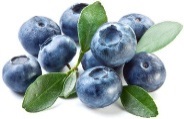 ОТ 10 000 РУБ.ОТ 50 000 РУБ.ОТ 100 000 РУБЗАМЕТКИПатриот Р9150 руб.140руб.130 руб.Саженцы в кассетах (апрель, май, июнь, июль). При закупке от 10 000 цена 110 рублей. При закупке от 50 000 цена 100 рублей. При закупке от 100 000 цена 90 рублей.Джерси Р9150 руб.140руб.130 руб.Саженцы в кассетах (апрель, май, июнь, июль). При закупке от 10 000 цена 110 рублей. При закупке от 50 000 цена 100 рублей. При закупке от 100 000 цена 90 рублей.Бонус Р9150 руб.140руб.130 руб.Саженцы в кассетах (апрель, май, июнь, июль). При закупке от 10 000 цена 110 рублей. При закупке от 50 000 цена 100 рублей. При закупке от 100 000 цена 90 рублей.Норд Кантри Р9150 руб.140руб.130 руб.Саженцы в кассетах (апрель, май, июнь, июль). При закупке от 10 000 цена 110 рублей. При закупке от 50 000 цена 100 рублей. При закупке от 100 000 цена 90 рублей.Норд Ленд Р9150 руб.140руб.130 руб.Саженцы в кассетах (апрель, май, июнь, июль). При закупке от 10 000 цена 110 рублей. При закупке от 50 000 цена 100 рублей. При закупке от 100 000 цена 90 рублей.Блю Кроп Р9150 руб.140руб.130 руб.Саженцы в кассетах (апрель, май, июнь, июль). При закупке от 10 000 цена 110 рублей. При закупке от 50 000 цена 100 рублей. При закупке от 100 000 цена 90 рублей.Бригитта Блю Р9150 руб.140руб.130 руб.Саженцы в кассетах (апрель, май, июнь, июль). При закупке от 10 000 цена 110 рублей. При закупке от 50 000 цена 100 рублей. При закупке от 100 000 цена 90 рублей.Пинк Лимонд Р9150 руб.140руб.130 руб.Саженцы в кассетах (апрель, май, июнь, июль). При закупке от 10 000 цена 110 рублей. При закупке от 50 000 цена 100 рублей. При закупке от 100 000 цена 90 рублей.Эрли Блю Р9150 руб.140руб.130 руб.Саженцы в кассетах (апрель, май, июнь, июль). При закупке от 10 000 цена 110 рублей. При закупке от 50 000 цена 100 рублей. При закупке от 100 000 цена 90 рублей.Норд Блю р9150 руб.140руб.130 руб.Саженцы в кассетах (апрель, май, июнь, июль). При закупке от 10 000 цена 110 рублей. При закупке от 50 000 цена 100 рублей. При закупке от 100 000 цена 90 рублей.Ореховые, ягодные.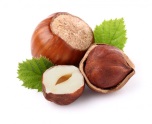 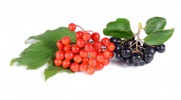 ОТ 10 000 РУБ.ОТ 50 000 РУБ.ОТ 100 000 РУБЗАМЕТКИЙошта110 руб.100 руб.90 руб.Айва японская110 руб.100 руб.90 руб.Боярышник110 руб.100 руб.90 руб.Вишня Войлочная110 руб.100 руб.90 руб.Ирга канадская (высокорослая)110 руб.100 руб.90 руб.Калина Красная сорт «Таёжные рубины»110 руб.100 руб.90 руб.Кизил150 руб.140 руб.130 руб.Лещина110 руб.100 руб.90 руб.Китайский Лимонник110 руб.100 руб.90 руб.Рябина Черноплодная110 руб.100 руб.90 руб.КРЫЖОВНИК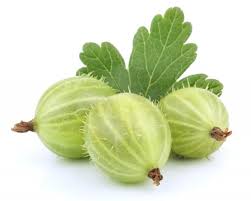 ОТ 10 000 РУБ.ОТ 50 000 РУБ.ОТ 100 000 РУБЗАМЕТКИВладил110 руб.100 руб.90 руб.Крыжовник в пакетах или в пластиковых контейнерах 1 литр.Северный капитан110 руб.100 руб.90 руб.Крыжовник в пакетах или в пластиковых контейнерах 1 литр.Грушенька110 руб.100 руб.90 руб.Крыжовник в пакетах или в пластиковых контейнерах 1 литр.Сенатор110 руб.100 руб.90 руб.Крыжовник в пакетах или в пластиковых контейнерах 1 литр.Ред Спайс Фри110 руб.100 руб.90 руб.Крыжовник в пакетах или в пластиковых контейнерах 1 литр.Краснославянский110 руб.100 руб.90 руб.Крыжовник в пакетах или в пластиковых контейнерах 1 литр.Русский110 руб.100 руб.90 руб.Крыжовник в пакетах или в пластиковых контейнерах 1 литр.Малахит110 руб.100 руб.90 руб.Крыжовник в пакетах или в пластиковых контейнерах 1 литр.Зеленый Бутылочный110 руб.100 руб.90 руб.Крыжовник в пакетах или в пластиковых контейнерах 1 литр.Русский Желтый110 руб.100 руб.90 руб.Крыжовник в пакетах или в пластиковых контейнерах 1 литр.Финик110 руб.100 руб.90 руб.Крыжовник в пакетах или в пластиковых контейнерах 1 литр.Колобок110 руб.100 руб.90 руб.Крыжовник в пакетах или в пластиковых контейнерах 1 литр.Берил110 руб.100 руб.90 руб.Крыжовник в пакетах или в пластиковых контейнерах 1 литр.СОПУТСТВУЮЩИЕ ТОВАРЫОТ 10 000 РУБ.ОТ 50 000 РУБ.ОТ 100 000 РУБЗАМЕТКИКассета 64 (жесткие)909090Шпильки для агроспана 100 шт400400400Стаканчики Р9 960 шт384038403840ЯБЛОНИ (зкс)ОТ 10 000 РУБ.ОТ 50 000 РУБ.ОТ 100 000 РУБЗАМЕТКИВ розницу и мелким оптом, сорта уточняйте200р- 300 рГоршок 3 литра (с3) сорта все подписаны. Высота около метра.Информация в другом прайсе.ГРУШИ (зкс)ОТ 10 000 РУБ.ОТ 50 000 РУБОТ 100 000 РУБЗАМЕТКИВ розницу и мелким оптом, сорта уточняйте200р-300рГоршок 3 литра (с3) сорта все подписаны. . Высота около метра.Информация в другом прайсе.ЖИМОЛОСТЬ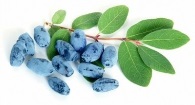 ОТ 10 000 РУБ.ОТ 50 000 РУБ.ОТ 100 000 РУБЗАМЕТКИСоловей130120110Р9  в небольшом количестве.Длинноплодная130120110Р9  в небольшом количестве.Мальвина130120110Р9  в небольшом количестве.Голубое Веретено130120110В большом количестве в р9Бажовская130140130Р9  в небольшом количестве.Морена130120110В большом количестве в р9Виола130120110В большом количестве в р9Ленинградский Великан130120110Р9  в небольшом количестве.Фиалка130120110Р9  в небольшом количестве.Нимфа130120110В большом количестве в р9Гордость Бакчара130120110В большом количестве в р9Бакчарская Юбилейная130120110В большом количестве в р9Бакчарская130120110В большом количестве в р9Зингри130120110Р9  в небольшом количестве.Бакчарский Великан130120110Р9  в небольшом количестве.Сильгинка130120110Р9  в небольшом количестве.Восторг130120110Р9  в небольшом количестве.Диана130120110Р9  в небольшом количестве.Югана130120110В большом количестве в р9Васюганская130120110Р9  в небольшом количестве.Индиго Джем130120110Количество ограниченно в р9ДЕКОРАТИВНЫЕ КУСТАРНИКИДекоративные растения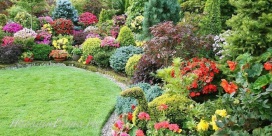 ОТ 10 000 РУБ.ОТ 50 000 РУБ.ОТ 100 000 РУБЗАМЕТКИСирень  (сорта разные, венгерская, махровая и другие)150140130Сорта в 2021 году небольшим ассортиментом.Орех Маньчжурский150140130Выращенный из косточекКаштан (до 0.8 м) (пакет 5-10 литров)200190180В больших объемных пластиковых пакетах.Рододендрон (разные сорта, подписанно)300280260 В р9 ках, так же есть рододендроны в кассетах 54 ых. По цене от 90 рублей. Барбарис Пурпурный120110100Барбарис Тунберга120110100Бирючина120110100Бузина120110100Виноград Девичий120110100Дейция Шершавая120110100белаяДёрен120110100Ива извилистая 120110100Жимолость «Каприфль»11010090Сорта разныеКизильник блестящий11010090Лапчатка непальская120110100Лапчатка красная120110100Лапчатка желтая120110100Миндаль130120110Декоративное растение в нашем климате орехи не дает. Молодило кровельная504030Мята 706050Несколько сортовОчиток605040Пузыреплодник краснолистный11010090Рябинник11010090Самшит11010090В небольшом количестве.Снежноягодник1009080Спирея серая11010090Спирея Билларда1009080Спирея Иволистная (Розовая)1009080Спирея Японская (Розовая)1009080Тимьян 706050Кизил 150140130В прайсе указанные не все позиции, много всего на размножении.Так же некоторые позиции могут заканчиваться.Занимаемся промышленными посадками ежевики, клубники, смородины, малины, жимолости.Консультации.Клубника (Фриго ) будет закупаться весной, можно поштучно  будет покупать весной . Осенью продаем уже усы со своих грядок первого поколения по обычной цене.